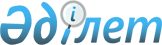 Баянауыл аудандық мәслихатының 2018 жылғы 29 желтоқсандағы "2019 - 2021 жылдарға арналған Баянауыл ауылдық округі және Майқайың кенті бюджеті туралы" № 228/40 шешіміне өзгерістер енгізу туралыПавлодар облысы Баянауыл аудандық мәслихатының 2019 жылғы 24 маусымдағы № 256/46 шешімі. Павлодар облысының Әділет департаментінде 2019 жылғы 26 маусымда № 6451 болып тіркелді
      Қазақстан Республикасының 2008 жылғы 4 желтоқсандағы Бюджет кодексінің 106-бабы 4-тармағына, Қазақстан Республикасының 2001 жылғы 23 қантардағы "Қазақстан Республикасындағы жергілікті мемлекеттік басқару және өзін-өзі басқару туралы" Заңының 6-бабы 1-тармағының 1) тармақшасына сәйкес, Баянауыл аудандық мәслихаты ШЕШІМ ҚАБЫЛДАДЫ:
      1. Баянауыл аудандық мәслихатының 2018 жылғы 29 желтоқсандағы "2019 - 2021 жылдарға арналған Баянауыл ауылдық округі және Майқайың кенті бюджеті туралы" № 228/40 шешіміне (Нормативтік құқықтық актілерді мемлекеттік тіркеу тізілімінде № 6218 болып тіркелген, 2019 жылғы 14 қаңтарда Қазақстан Республикасының нормативтік құқықтық актілерінің электрондық түрдегі Эталондық бақылау банкінде жарияланған) келесі өзгерістер енгізілсін:
      1-тармақта:
      1) тармақшасында:
      "201481" деген сандар "745445" сандармен ауыстырылсын;
      "170721" деген сандар "714685" сандармен ауыстырылсын;
      2) тармақшасында "201481" деген сандар "748923" сандармен ауыстырылсын;
      5) тармақшасында "нөлге тең" деген сөздері "-3478 мың теңге" сөздерімен және сандармен ауыстырылсын;
      6) тармақшасында "нөлге тең" деген сөздері "3478 мың теңге" сөздерімен және сандармен ауыстырылсын;
      2-тармақта:
      1) тармақшасында:
      "236023" деген сандар "289107" сандармен ауыстырылсын;
      "23100" деген сандар "27801" сандармен ауыстырылсын;
      "212823" деген сандар "261206" сандармен ауыстырылсын;
      2) тармақшасында "236023" деген сандар "293320" сандармен ауыстырылсын;
      5) тармақшасында "нөлге тең" деген сөздері "-4213 мың теңге" сөздерімен және сандармен ауыстырылсын;
      6) тармақшасында "нөлге тең" деген сөздері "4213 мың теңге" сөздерімен және сандармен ауыстырылсын;
      көрсетілген шешімнің 1, 4-қосымшалары осы шешімнің 1, 2-қосымшаларына сәйкес жаңа редакцияда жазылсын.
      2. Осы шешімнің орындалуын бақылау аудандық мәслихаттың әлеуметтік-экономикалық даму мәселелері, бюджетті жоспарлау және әлеуметтік саясат жөніндегі тұрақты комиссиясына жүктелсін.
      3. Осы шешім 2019 жылғы 1 қаңтардан бастап қолданысқа енгізіледі. 2019 жылға арналған Баянауыл ауылдық округінің бюджеті
(өзгерістермен) 2019 жылға арналған Майқайың кентінің бюджеті
(өзгерістермен)
					© 2012. Қазақстан Республикасы Әділет министрлігінің «Қазақстан Республикасының Заңнама және құқықтық ақпарат институты» ШЖҚ РМК
				
      Сессия төрағасы

С. Ахметжанов

      Аудандық мәслихатының хатшысы

Т. Қасен
Баянауыл аудандық
мәслихатының 2019 жылғы 24
маусымдағы № 256/46 шешіміне
1-қосымшаБаянауыл аудандық
мәслихатының 2018
жылғы 29 желтоқсандағы
№ 228/40 шешіміне
1-қосымша
Санаты
Санаты
Санаты
Санаты
Сомасы (мың теңге)
Сыныбы
Сыныбы
Сыныбы
Сомасы (мың теңге)
Кіші сыныбы
Кіші сыныбы
Сомасы (мың теңге)
Атауы
Сомасы (мың теңге)
1
2
3
4
5
1. Кірістер
745445
1
Салықтық түсімдер
29160
01
Табыс салығы
12400
2
Жеке табыс салығы
12400
04
Меншiкке салынатын салықтар
16760
1
Мүлiкке салынатын салықтар
460
3
Жер салығы
600
4
Көлiк құралдарына салынатын салық
15700
2
Салықтық емес түсiмдер
1600
01
Мемлекеттік меншіктен түсетін кірістер
600
5
Мемлекет меншігіндегі мүлікті жалға беруден түсетін кірістер
600
06
Басқа да салықтық емес түсiмдер
1000
1
Басқа да салықтық емес түсiмдер
1000
4
Трансферттердің түсімдері
714685
02
Мемлекеттiк басқарудың жоғары тұрған органдарынан түсетiн трансферттер
714685
3
Аудандық бюджеттен түсетiн трансферттер
714685
Функционалдық топ
Функционалдық топ
Функционалдық топ
Функционалдық топ
Функционалдық топ
Сомасы (мың теңге)
Кіші функция
Кіші функция
Кіші функция
Кіші функция
Сомасы (мың теңге)
Бюджеттік бағдарламалардың әкімшісі
Бюджеттік бағдарламалардың әкімшісі
Бюджеттік бағдарламалардың әкімшісі
Сомасы (мың теңге)
Бағдарлама
Бағдарлама
Сомасы (мың теңге)
Атауы
Сомасы (мың теңге)
1
2
3
4
5
6
2. Шығындар
748923
01
Жалпы сипаттағы мемлекеттiк қызметтер
47964
1
Мемлекеттiк басқарудың жалпы функцияларын орындайтын өкiлдi, атқарушы және басқа органдар
47964
124
Аудандық маңызы бар қала, ауыл, кент, ауылдық округ әкімінің аппараты
47964
001
Аудандық маңызы бар қала, ауыл, кент, ауылдық округ әкімінің қызметін қамтамасыз ету жөніндегі қызметтер
44464
032
Ведомстволық бағыныстағы мемлекеттік мекемелер мен ұйымдардың күрделі шығыстары
3500
04
Бiлiм беру
157159
1
Мектепке дейiнгi тәрбие және оқыту
150907
124
Аудандық маңызы бар қала, ауыл, кент, ауылдық округ әкімінің аппараты
150907
004
Мектепке дейінгі тәрбиелеу және оқыту және мектепке дейінгі тәрбиелеу және оқыту ұйымдарында медициналық қызмет көрсетуді ұйымдастыру
150907
2
Бастауыш, негізгі орта және жалпы орта бiлiм беру
6252
124
Аудандық маңызы бар қала, ауыл, кент, ауылдық округ әкімінің аппараты
6252
005
Ауылдық жерлерде оқушыларды жақын жердегі мектепке дейін тегін алып баруды және одан алып қайтуды ұйымдастыру
6252
06
Әлеуметтiк көмек және әлеуметтiк қамсыздандыру
7639
2
Әлеуметтiк көмек
7639
124
Аудандық маңызы бар қала, ауыл, кент, ауылдық округ әкімінің аппараты
7639
003
Мұқтаж азаматтарға үйде әлеуметтік көмек көрсету
7639
07
Тұрғын үй-коммуналдық шаруашылық
24716
1
Тұрғын үй шаруашылығы
2978
124
Аудандық маңызы бар қала, ауыл, кент, ауылдық округ әкімінің аппараты
2978
007
Аудандық маңызы бар қаланың, ауылдың, кенттің, ауылдық округтің мемлекеттік тұрғын үй қорының сақталуын ұйымдастыру
2978
3
Елді-мекендерді көркейту
21738
124
Аудандық маңызы бар қала, ауыл, кент, ауылдық округ әкімінің аппараты
21738
008
Елді мекендердегі көшелерді жарықтандыру
14500
009
Елді мекендердің санитариясын қамтамасыз ету
2238
011
Елді мекендерді абаттандыру мен көгалдандыру
5000
08
Мәдениет, спорт, туризм және ақпараттық кеңістiк
500
2
Спорт
500
124
Аудандық маңызы бар қала, ауыл, кент, ауылдық округ әкімінің аппараты
500
028
Жергілікті деңгейде дене шынықтыру-сауықтыру және спорттық іс-шараларды өткізу
500
12
Көлiк және коммуникация
7000
1
Автомобиль көлiгi
7000
124
Аудандық маңызы бар қала, ауыл, кент, ауылдық округ әкімінің аппараты
7000
013
Аудандық маңызы бар қалаларда, ауылдарда, кенттерде, ауылдық округтерде автомобиль жолдарының жұмыс істеуін қамтамасыз ету
7000
13
Басқалар
503945
9
Басқалар
503945
124
Аудандық маңызы бар қала, ауыл, кент, ауылдық округ әкімінің аппараты
503945
057
Ауыл-Ел бесігі" жобасы шеңберінде ауылдық елді мекендердегі әлеуметтік және инженерлік инфрақұрылым бойынша іс-шараларды іске асыру
503945
3. Таза бюджеттік кредиттеу
0
4. Қаржы активтерімен операциялар бойынша сальдо
0
5. Бюджет тапшылығы (профициті)
-3478
6. Бюджет тапшылығын қаржыландыру (профицитін пайдалану)
3478Баянауыл аудандық
мәслихатының 2019 жылғы 24
маусымдағы № 256/46 шешіміне
2-қосымшаБаянауыл аудандық
мәслихатының 2018
жылғы 29 желтоқсандағы
№ 228/40 шешіміне
4-қосымша
Санаты
Санаты
Санаты
Санаты
Сомасы (мың теңге)
Сыныбы
Сыныбы
Сыныбы
Сомасы (мың теңге)
Кіші сыныбы
Кіші сыныбы
Сомасы (мың теңге)
Атауы
Сомасы (мың теңге)
1
2
3
4
5
1. Кірістер
289107
1
Салықтық түсімдер
27801
01
Табыс салығы
7936
2
Жеке табыс салығы
7936
04
Меншiкке салынатын салықтар
19865
1
Мүлiкке салынатын салықтар
261
3
Жер салығы
2233
4
Көлiк құралдарына салынатын салық
17371
2
Салықтық емес түсiмдер
100
06
Басқа да салықтық емес түсiмдер
100
1
Басқа да салықтық емес түсiмдер
100
4
Трансферттердің түсімдері
261206
02
Мемлекеттiк басқарудың жоғары тұрған органдарынан түсетiн трансферттер
261206
3
Аудандық бюджеттен түсетiн трансферттер
261206
Функционалдық топ
Функционалдық топ
Функционалдық топ
Функционалдық топ
Функционалдық топ
Сомасы (мың теңге)
Кіші функция
Кіші функция
Кіші функция
Кіші функция
Сомасы (мың теңге)
Бюджеттік бағдарламалардың әкімшісі
Бюджеттік бағдарламалардың әкімшісі
Бюджеттік бағдарламалардың әкімшісі
Сомасы (мың теңге)
Бағдарлама
Бағдарлама
Сомасы (мың теңге)
Атауы
Сомасы (мың теңге)
1
2
3
4
5
6
2. Шығындар
293320
01
Жалпы сипаттағы мемлекеттiк қызметтер
35997
1
Мемлекеттiк басқарудың жалпы функцияларын орындайтын өкiлдi, атқарушы және басқа органдар
35997
124
Аудандық маңызы бар қала, ауыл, кент, ауылдық округ әкімінің аппараты
35997
001
Аудандық маңызы бар қала, ауыл, кент, ауылдық округ әкімінің қызметін қамтамасыз ету жөніндегі қызметтер
35997
04
Бiлiм беру
197680
1
Мектепке дейiнгi тәрбие және оқыту
179536
124
Аудандық маңызы бар қала, ауыл, кент, ауылдық округ әкімінің аппараты
179536
004
Мектепке дейінгі тәрбиелеу және оқыту және мектепке дейінгі тәрбиелеу және оқыту ұйымдарында медициналық қызмет көрсетуді ұйымдастыру
179536
2
Бастауыш, негізгі орта және жалпы орта бiлiм беру
18144
124
Аудандық маңызы бар қала, ауыл, кент, ауылдық округ әкімінің аппараты
18144
005
Ауылдық жерлерде оқушыларды жақын жердегі мектепке дейін тегін алып баруды және одан алып қайтуды ұйымдастыру
18144
06
Әлеуметтiк көмек және әлеуметтiк қамсыздандыру
7132
2
Әлеуметтiк көмек
7132
124
Аудандық маңызы бар қала, ауыл, кент, ауылдық округ әкімінің аппараты
7132
003
Мұқтаж азаматтарға үйде әлеуметтік көмек көрсету
7132
07
Тұрғын үй-коммуналдық шаруашылық
10820
3
Елді-мекендерді көркейту
10820
124
Аудандық маңызы бар қала, ауыл, кент, ауылдық округ әкімінің аппараты
10820
008
Елді мекендердегі көшелерді жарықтандыру
7250
009
Елді мекендердің санитариясын қамтамасыз ету
2150
011
Елді мекендерді абаттандыру мен көгалдандыру
1420
08
Мәдениет, спорт, туризм және ақпараттық кеңістiк
38041
1
Мәдениет саласындағы қызмет
37726
124
Аудандық маңызы бар қала, ауыл, кент, ауылдық округ әкімінің аппараты
37726
006
Жергілікті деңгейде мәдени-демалыс жұмысын қолдау
37726
2
Спорт
315
124
Аудандық маңызы бар қала, ауыл, кент, ауылдық округ әкімінің аппараты
315
028
Жергілікті деңгейде дене шынықтыру-сауықтыру және спорттық іс-шараларды өткізу
315
12
Көлiк және коммуникация
3650
1
Автомобиль көлiгi
3650
124
Аудандық маңызы бар қала, ауыл, кент, ауылдық округ әкімінің аппараты
3650
013
Аудандық маңызы бар қалаларда, ауылдарда, кенттерде, ауылдық округтерде автомобиль жолдарының жұмыс істеуін қамтамасыз ету
3650
3. Таза бюджеттік кредиттеу
0
4. Қаржы активтерімен операциялар бойынша сальдо
0
5. Бюджет тапшылығы (профициті)
-4213
6. Бюджет тапшылығын қаржыландыру (профицитін пайдалану)
4213